1	Заявление Генерального директора Всемирного почтового союза1.1	Генеральный директор Всемирного почтового союза г-н Масахико Метоки выступает с заявлением, размещенным по адресу: https://pp22.itu.int/en/itu_policy_statements/masahiko-metoki-universal-postal-union/.1.2	Генеральный секретарь дает высокую оценку давнему сотрудничеству между ВПС и МСЭ, в том числе по ряду совместных проектов. Отмечая, что многие делегации МСЭ также принимают активное участие в работе в области почтовых услуг и ИКТ, он выражает уверенность в том, что плодотворное сотрудничество между двумя организациями продолжится в будущем.2	Отчет о ходе выполнения Резолюции 1408 Совета МСЭ (Документ 70)2.1	Генеральный секретарь, представляя Документ 70, благодарит Государства-Члены и заинтересованные стороны, которые откликнулись на призыв о поддержке усилий МСЭ по восстановлению инфраструктуры электросвязи и радиовещания на Украине, которая уничтожена войной. Для этой цели в рамках инициативы МСЭ по Цифровой коалиции "Партнерства для подключения" взяты обязательства более чем на 100 млн. евро. В частности, Генеральный секретарь хотел бы поблагодарить Польшу, которая увеличила свое обязательство до 21 млн. долл. США, Литву, Испанию, Эстонию, Словению, Японию, Соединенные Штаты Америки, Германию, Соединенное Королевство и Европейский союз, которые взяли на себя обязательства; а также делегации, в настоящее время намеревающиеся взять на себя обязательства.2.2	Техническая помощь должна основываться на данных, но оценка ущерба, причиненного Украине, еще не может быть завершена в связи с продолжением конфликта. Требуется дополнительная координация, и работа возобновится по окончании настоящей конференции. Результаты оценки будут использоваться для разработки программы эффективной технической помощи, которая будет реализовываться в тесном сотрудничестве с администрацией Украины. В связи с этим расширялось сотрудничество МСЭ в рамках системы Организации Объединенных Наций и на национальном, региональном и глобальном уровнях, а Резолюция 1408 была доведена до сведения руководителей других объединений Организации Объединенных Наций и Всемирного банка. С учетом того, что для восстановления инфраструктуры электросвязи и радиовещания на Украине потребуются значительные людские и финансовые ресурсы, выступающий призывает членов МСЭ оказывать дальнейшую поддержку.2.3	Делегат от Украины осуждает продолжающиеся атаки России на критические объекты, в том числе на инфраструктуру электросвязи в ее стране, что является вопиющим нарушением ценностей Союза и причиной гибели множества людей. Выступая также от имени государств – членов Европейского союза, Албании, Андорры, Австралии, Канады, Эквадора, Грузии, Исландии, Израиля, Японии, Лихтенштейна, Молдовы, Монако, Черногории, Новой Зеландии, Северной Македонии, Норвегии, Перу, Республики Корея, Швейцарии, Соединенного Королевства и Соединенных Штатов Америки, она представляет совместное заявление, приведенное в Приложении A к настоящему протоколу. В завершение она призывает почтить минутой молчания память жертв войны на Украине.2.4	Участники чтут минутой молчания память погибших.2.5	Делегат от Российской Федерации, выступая по поводу отчета Генерального секретаря по выполнению Резолюции 1408 Совета, представляет заявление, содержащееся в Приложении В к настоящему протоколу. Выступая по поводу выступления делегации Украины, он говорит, что делегация Российской Федерации представит в секретариат официальное заявление и оговорку, которые приводятся в Приложении С к настоящему протоколу.2.6	Делегат от Сирийской Арабской Республики говорит, что МСЭ не имеет мандата на обсуждение политических вопросов и его не следует использовать для продвижения политических повесток дня. Критика или осуждение какого-либо Государства – Члена МСЭ на основании его политической программы создаст прецедент для Союза, внесет раскол в ряды его членов и будет препятствовать усилиям по достижению его целей.2.7	Делегат от Чешской Республики, выступая о имени Европейского союза и его государств-членов, говорит, что Европейский союз возражает против сделанного Российской Федерацией заявления, выражает неизменную поддержку Украины и осуждает неспровоцированное нападение на эту страну. Европейский союз призывает Российскую Федерацию прекратить свои атаки и немедленно и безоговорочно вывести все войска и военное оборудование со всей территории Украины. Он также требует, чтобы Российская Федерация в полной мере соблюдала территориальную целостность, суверенитет и независимость Украины в пределах ее международно признанных границ, соблюдала резолюцию Генеральной Ассамблеи Организации Объединенных Наций об агрессии против Украины и прекратила свою кампанию дезинформации.2.8	Делегат от Польши выражает полную солидарность с Украиной и ее народом. Не может быть поддержки государства, которое нарушает основные принципы Устава Организации Объединенных Наций и не уважает человеческую жизнь. С начала конфликта на Украине Польша предпринимала все необходимые шаги, не только чтобы соединить всех лишенных соединения, но и чтобы восстановить соединения для тех, кто их временно лишен. Польша дает высокую оценку отчету о ходе работы, приведенному в Документе 70, и ожидает опубликования отчета об оценке и других документов, касающихся помощи Украине, которые определят следующие шаги по взаимно согласованным контрмерам в ходе неспровоцированной войны, ведущейся в Европе.2.9	Делегат от Японии, выражая солидарность с народом Украины, говорит, что Япония в полной мере поддерживает содержание Документа 70 и будет и далее поддерживать восстановление сектора электросвязи Украины. Он призывает всех делегатов принять отчет к сведению и вносить вклад в работу.2.10	Делегат от Беларуси говорит, что выражение политизированных взглядов и мнений на Полномочной конференции для оказания давления на одну из сторон конфликта на Украине не поможет реальному разрешению кризисной ситуации, которое может быть достигнуто только путем соответствующих политических и дипломатических усилий с участием всех сторон. На конференции следует избегать политизации и не допускать раскола членского состава каким-либо способом, который может подорвать конструктивную в других отношениях работу МСЭ.2.11	Делегат от Соединенных Штатов Америки дает высокую оценку отчету Генерального секретаря и выражает признательность за предпринимаемые усилия по поддержке Украины и завершению проводимой оценки. МСЭ не является политическим органом, но он обеспокоен вызванным войной разрушением инфраструктуры электросвязи на Украине. Этот вопрос можно урегулировать при соблюдении Российской Федерацией резолюций Генеральной Ассамблеи Организации Объединенных Наций и полного выхода с территории Украины.2.12	Делегат от Российской Федерации говорит, что критика в адрес Российской Федерации по сути является провокацией и приводит работу Конференции к обсуждению вопросов, не входящих в круг ее ведения. Тем не менее, он хочет воспользоваться правом кратко указать, что сложившаяся ситуация является результатом отказа властей Украины следовать Минскому комплексу мер, который был одобрен резолюцией 2202 Совета Безопасности Организации Объединенных Наций от 17 февраля 2015 года. Российская Федерация отвергает незаконные обвинения против нее и призывает всех воздерживаться от политически мотивированных заявлений в адрес Государств-Членов, которые она считает мерами глобального противостояния. МСЭ является организацией с мирной и технической повесткой дня, и он не имеет полномочий обсуждать правовой статус отношений между его Государствами-Членами, в том числе вопросы территориальной целостности и национального суверенитета государств. Российская Федерация призывает Полномочную конференцию МСЭ 2022 года игнорировать заявления, которые не входят в мандат Союза, и не допускать принятия политизированных решений под таким давлением.2.13	Делегат от Австралии, выражая полную солидарность с Украиной и ее поддержку, говорит, что ее страна решительно осуждает атаки на инфраструктуру электросвязи и действия по блокированию или ухудшению доступа в интернет. Эти вопросы являются основными в миссии МСЭ, и Австралия отдает должное попыткам МСЭ оказать помощь Украине путем выполнения Резолюции 1408 Совета МСЭ. Действия согласно этой резолюции полностью входят в сферу охвата миссии и специального опыта и знаний МСЭ и соответствуют им.2.14	Делегат от Соединенного Королевства, выражая неизменную поддержку Украины со стороны своей страны, одобряет заявления, сделанные предыдущими выступающими в поддержку Украины. Соединенное Королевство осуждает незаконную войну Российской Федерации, которая является серьезным нарушением Устава Организации Объединенных Наций и общих принципов суверенитета и территориальной целостности, на которых зиждется как Организация Объединенных Наций, так и МСЭ и которые следует соблюдать. Кроме того, электросвязь для мира – это одна из основ Устава МСЭ, и невозможно игнорировать действия, которые подрывают основные ценности МСЭ. Соединенное Королевство надеется, что отчет в соответствии с Резолюцией 1408 Совета МСЭ будет опубликован как основа дальнейших действий МСЭ и поддержки Украины.2.15	Делегат от Канады говорит, что незаконное, ничем не спровоцированное и аморальное нападение Российской Федерации является причиной страданий. Необходимо обсудить и выполнить Резолюцию 1408 Совета МСЭ, которая касается восстановления инфраструктуры электросвязи на Украине, поскольку ежедневные атаки приводят к отсутствию базовой инфраструктуры. Канада полностью согласна с выступлениями придерживающихся тех же позиций стран и твердо поддерживает Украину и устои цивилизованного поведения.2.16	Документ 70 принимается к сведению.3	Девятая серия текстов, представленных Редакционным комитетом для первого чтения (B9) (Документ 143)3.1	Председатель Редакционного комитета указывает, что в предлагаемых решениях и резолюциях в серии текстов, представленной пленарному заседанию, содержатся ссылки на другие решения и резолюции, еще не утвержденные и не принятые. Редакционный комитет обеспечит, чтобы перекрестные ссылки между резолюциями и решениями указывали на их правильные версии.Проект Резолюции 123 (Пересм. Бухарест, 2022 г.) – Преодоление разрыва в стандартизации между развивающимися и развитыми странамиПроект Резолюции 198 (Пересм. Бухарест, 2022 г.) – Расширение прав и возможностей молодежи посредством электросвязи/‎информационно-коммуникационных технологийПроект Резолюции 200 (Пересм. Бухарест, 2022 г.) – Повестка дня "Соединим к 2030 году" в области глобального развития электросвязи/информационно-коммуникационных технологий, включая широкополосную связь, для обеспечения устойчивого развития3.2	Принимаются.3.3	Девятая серия текстов, представленных Редакционным комитетом для первого чтения (B9) (Документ 143), утверждается.4	Девятая серия текстов, представленных Редакционным комитетом – второе чтение (Документ 143)4.1	Девятая серия текстов, представленных Редакционным комитетом (Документ 143), утверждается во втором чтении.5	Десятая серия текстов, представленных Редакционным комитетом для первого чтения (B10) (Документ 144)Проект Резолюции 170 (Пересм. Бухарест, 2022 г.) – Допуск Членов Секторов из развивающихся стран к участию в работе Сектора радиосвязи МСЭ и Сектора стандартизации электросвязи МСЭПроект Резолюции 176 (Пересм. Бухарест, 2022 г.) – Важность измерений и оценки, связанных с воздействием электромагнитных полей на человека5.1	Принимаются.5.2	Десятая серия текстов, представленных Редакционным комитетом для первого чтения (B10) (Документ 144), утверждается.6	Десятая серия текстов, представленных Редакционным комитетом – второе чтение (Документ 144)6.1	Десятая серия текстов, представленных Редакционным комитетом (Документ 144), утверждается во втором чтении.7	Одиннадцатая серия текстов, представленных Редакционным комитетом для первого чтения (B11) (Документ 145)Проект Резолюции 154 (Пересм. Бухарест, 2022 г.) – Использование шести официальных языков Союза на равной основе7.1	Принимается.7.2	Одиннадцатая серия текстов, представленных Редакционным комитетом для первого чтения (B11) (Документ 145), утверждается.8	Одиннадцатая серия текстов, представленных Редакционным комитетом – второе чтение (Документ 145)8.1	Одиннадцатая серия текстов, представленных Редакционным комитетом (Документ 145), утверждается во втором чтении.9	Двенадцатая серия текстов, представленных Редакционным комитетом для первого чтения (B12) (Документ 153)Проект Резолюции 30 (Пересм. Бухарест, 2022 г.) – Специальные меры, касающиеся наименее развитых стран, малых островных развивающихся государств, развивающихся стран, не имеющих выхода к морю, и стран с переходной экономикой9.1	Принимается.Проект Резолюции 193 (Пересм. Бухарест, 2022 г.) – Поддержка и помощь Ираку в дальнейшем восстановлении и развитии его сектора электросвязи/информационно-коммуникационных технологий9.2	Делегат от Иордании предлагает Редакционному комитету проверить версию на арабском языке раздела предлагает Государствам-Членам, чтобы согласовать ее с версией на английском языке.9.3	С учетом этого проект Резолюции 193 (Пересм. Бухарест, 2022 г.) принимается.9.4	Двенадцатая серия текстов, представленных Редакционным комитетом для первого чтения (B12) (Документ 153), утверждается.10	Двенадцатая серия текстов, представленных Редакционным комитетом – второе чтение (Документ 153)10.1	Двенадцатая серия текстов, представленных Редакционным комитетом (Документ 153), утверждается во втором чтении.11	Тринадцатая серия текстов, представленных Редакционным комитетом для первого чтения (B13) (Документ 154)Проект Резолюции 70 (Пересм. Бухарест, 2022 г.) – Учет гендерных аспектов в деятельности МСЭ и содействие обеспечению гендерного равенства и расширению прав и возможностей женщин и девушек посредством электросвязи/информационно-коммуникационных технологий11.1	Делегат от Иордании просит Редакционный комитет проверить термин "mainstreaming" на арабском языке в названии проекта Резолюции.11.2	С учетом этого проект Резолюции 70 (Пересм. Бухарест, 2022 г.) принимается.Проект Резолюции 140 (Пересм. Бухарест, 2022 г.) – Роль МСЭ в выполнении решений Всемирной встречи на высшем уровне по вопросам информационного общества и Повестки дня в области устойчивого развития на период до 2030 года, а также в принятии последующих мер и обзоре их выполнения11.3	Принимается.Проект Резолюции 179 (Пересм. Бухарест, 2022 г.) – Роль МСЭ в защите ребенка в онлайновой среде11.4	Делегат от Аргентины, которого поддерживают делегаты от Уругвая и Мексики, просит заменить выражение "los niños" выражением "los niños y las niñas" в испанской версии проекта Резолюции.11.5	С учетом этого проект Резолюции 179 (Пересм. Бухарест, 2022 г.) принимается.Проект новой Резолюции WGPL/1 – Технологии искусственного интеллекта и электросвязь/информационно-коммуникационные технологии11.6	В ответ на вопрос делегата от Иордании председатель Рабочей группы пленарного заседания говорит, что формулировка названия проекта Резолюции была согласована в Группе.11.7	Проект новой Резолюции WGPL/1 утверждается.11.8	Тринадцатая серия текстов, представленных Редакционным комитетом для первого чтения (B13) (Документ 154), утверждается.12	Тринадцатая серия текстов, представленных Редакционным комитетом – второе чтение (Документ 154)12.1	Тринадцатая серия текстов, представленных Редакционным комитетом (Документ 154), утверждается во втором чтении.13	Четырнадцатая серия текстов, представленных Редакционным комитетом для первого чтения (B14) (Документ 155)Проект Резолюции 21 (Пересм. Бухарест, 2022 г.) – Меры, относящиеся к альтернативным процедурам вызова в сетях международной электросвязи13.1	Делегат от Иордании просит Редакционный комитет рассмотреть вопрос о снятии акронима "NNAI" в арабской версии пункта а) раздела рассматривая.13.2	С учетом этого проект Резолюции 21 (Пересм. Бухарест, 2022 г.) принимается.Проект Резолюции 119 (Пересм. Бухарест, 2022 г.) – Методы, направленные на повышение эффективности и результативности Радиорегламентарного комитетаПроект Резолюции 177 (Пересм. Бухарест, 2022 г.) – Соответствие и функциональная совместимостьПроект Резолюции 189 (Пересм. Бухарест, 2022 г.) – Оказание Государствам-Членам помощи в борьбе с хищениями мобильных устройств и в предотвращении этого явленияПроект Резолюции 196 (Пересм. Бухарест, 2022 г.) – Защита пользователей/потребителей услуг электросвязи13.3	Принимаются.13.4	Четырнадцатая серия текстов, представленных Редакционным комитетом для первого чтения (B14) (Документ 155), утверждается.14	Четырнадцатая серия текстов, представленных Редакционным комитетом – второе чтение (Документ 155)14.1	Четырнадцатая серия текстов, представленных Редакционным комитетом (Документ 155), утверждается во втором чтении.15	Награждение главного редактора Журнала МСЭ15.1	Генеральный секретарь вручает г-ну Иану Ф. Акилдизу, главному редактору Журнала МСЭ "Будущие и появляющиеся технологии", грамоту в знак признания ценности его работы и оказываемой Союзу поддержки.15.2	Г-н Акилдиз говорит, что признание его работы является для него большой честью. Он благодарит Генерального секретаря и своих коллег по Журналу. Он призывает делегатов знакомиться с журналом в онлайновом варианте, отмечая, что целью этого издания является создание моста между МСЭ и научным миром. Он надеется, что в будущем появятся новые возможности для обмена идеями.Заседание закрывается в 15 час. 15 мин.Генеральный секретарь:	Председатель:
Х. ЧЖАО	С. СЭРМАШПриложения: 3приложение AОригинал: английскийЗаявление делегации УкраиныУважаемый Председатель, уважаемый г-н Генеральный секретарь,Ваши Превосходительства, дамы и господа,Имею честь огласить заявление от имени следующих Государств – Членов МСЭ: Украины, 27 государств – членов ЕС, Албании, Андорры, Австралии, Канады, Эквадора, Грузии, Исландии, Израиля, Японии, Лихтенштейна, Молдовы, Монако, Черногории, Новой Зеландии, Северной Македонии, Норвегии, Перу, Республики Корея, Швейцарии, Соединенного Королевства и Соединенных Штатов Америки, и просить занести это заявление в протокол заседания.Мы благодарим Генерального секретаря за его устный доклад о ходе выполнения Резолюции 1408 Совета МСЭ 2022 года о помощи и поддержке Украине в восстановлении ее отрасли электросвязи. Мы надеемся, что первый письменный отчет, содержащий оценку воздействия войны на Украине на сферу электросвязи и предложения по оказанию эффективной помощи, будет выпущен в возможно кратчайшие сроки, но в любом случае не позднее конца года.В самой первой строке Устава МСЭ признается значение электросвязи для поддержания мира и содействия социально-экономическому развитию всех Государств-Членов. Поддержка, оказываемая Украине МСЭ и его Государствами-Членами, имеет исключительную важность для восстановления отрасли электросвязи Украины. Мы гордимся тем, что наш Союз решил поддержать Государство-Член, оказавшееся в ситуации острой нужды.Мы приветствуем создание на уровне Генерального секретариата специальной целевой группы и учреждение специального целевого фонда, предназначенных для оказания Украине помощи и поддержки в восстановлении ее инфраструктуры электросвязи, а также оказания необходимого содействия и создания технического потенциала. Мы признательны Государствам – Членам МСЭ за их вклад в эти усилия, включая проекты и обязательства, анонсированные по случаю проведения диалогов высокого уровня, организованных по линии инициативы МСЭ Partner2Connect (Партнерства для подключения) в интересах цифрового развития в рамках Всемирной конференции по развитию электросвязи в Кигали в июне 2022 года.Мы призываем Государства-Члены и Союз сохранять эту динамику и продолжать оказывать Украине помощь, вносить в ее пользу финансовые взносы в целях восстановления ее отрасли электросвязи и поддерживать использование электросвязи/ИКТ для восстановления и устойчивого развития. Кроме того, призываем МСЭ обеспечить, в рамках его бюджета, мобилизацию достаточных финансовых и людских ресурсов в поддержку этих усилий в соответствии с Резолюцией 1408 Совета.Будучи важным членом системы Организации Объединенных Наций, МСЭ не может игнорировать тот факт, что ответственность за войну на Украине несет Россия. Как признано в резолюции A/RES/ES-11/1 Генеральной Ассамблеи Организации Объединенных Наций от 2 марта 2022 года об агрессии против Украины, неспровоцированное и необоснованное вторжение России на Украину нарушает международное право, включая Устав Организации Объединенных Наций, и представляет собой проявление вопиющего равнодушия к человеческим страданиям.С момента полномасштабного российского вторжения 24 февраля 2022 года Украина сталкивается с атаками на критическую инфраструктуру электросвязи, отключением услуг электросвязи и перебоями в работе сетей подвижной связи. Действия России оказывают пагубное воздействие на функционирование объектов и услуг электросвязи на Украине, а также на осуществление Украиной ее суверенного права регламентировать свою электросвязь в пределах ее международно признанных границ. Эти необоснованные действия явным образом противоречат миссии МСЭ, заключающейся в распространении по всему миру возможности установления цифровых соединений в интересах устойчивого развития, и нарушают основополагающие принципы, закрепленные в Уставе МСЭ. Россия утратила свой статус надежного партнера в деятельности МСЭ и не может считаться стороной, продвигающей ценности Союза.Мы решительно отвергаем и безоговорочно осуждаем незаконную попытку России аннексировать Донецкую, Луганскую, Запорожскую и Херсонскую области Украины. Эти действия, основанные на постановочных "референдумах", проведенных на временно оккупированных украинских территориях назначенными Россией должностными лицами, стали еще одним грубейшим нарушением независимости, суверенитета и территориальной целостности Украины и норм международного права. Результаты этих незаконных "голосований" не имеют юридической силы, и эти районы никогда не будут признаны международным сообществом ничем иным, как частью суверенной территории Украины. Мы призываем МСЭ воздерживаться от любых действий или публикаций, которые могут быть истолкованы как признание или одобрение какого бы то ни было изменения международно признанных границ Украины, и поддерживать Украину в осуществлении ее суверенного права регламентировать электросвязь в пределах этих границ.Авторы настоящего заявления выражают решительную и непоколебимую солидарность с Украиной. Мы категорически осуждаем нарушение Российской Федерацией суверенитета и территориальной целостности Украины и сожалеем о страданиях и гибели людей, к которым оно привело. Мы повторяем призыв, сформулированный в резолюции Генеральной Ассамблеи Организации Объединенных Наций от 2 марта 2022 года, и настоятельно призываем Россию немедленно прекратить применение силы против Украины, а также незамедлительно, полностью и безоговорочно вывести все свои вооруженные силы с территории Украины в пределах ее международно признанных границ. При этом мы настоятельно призываем Россию в полном объеме соблюдать ее обязательства, вытекающие из ее членства в МСЭ.Благодарю вас.Вместе с Украинойприложение BОригинал: русскийЗаявление Российской Федерации по вопросу обсуждения Документа 70 
(Отчет о ходе выполнения Резолюции 1408 Совета МСЭ)Администрация связи Российской Федерации на сессии Совета 2022 года при обсуждении проекта Резолюции 1408 выступала против острой политизации любых аспектов работы Союза и отношений между Государствами-Членами, которые выходят за рамки мандата МСЭ, строго определенного в Уставе и Конвенции.Российская Федерация благодарит Генерального секретаря за представление отчета о выполнении Резолюции 1408, представленного в Документе 70, и мы поддерживаем принятие его Полномочной конференцией к сведению. Вместе с этим обращаем внимание на ряд вопросов, связанных с выполнением мандата Союза по оказанию помощи и поддержке странам, оказавшимся в затруднительном положении, в частности:В Документе 70 сообщается, что Генеральный секретариат предпринял ряд действий, направленных на выполнение этой Резолюции. В частности, был создан специальный веб-сайт.Напоминаем, что указанная Резолюция посвящена помощи и поддержке Государству-Члену в восстановлении его сектора электросвязи. Одновременно, МСЭ, будучи специализированным агентством Организации Объединенных Наций в сфере электросвязи/ИКТ, не обладает полномочиями определять правовой статус и характер отношений между его Государствами-Членами.Однако тематическая страница официального сайта МСЭ, созданная в поддержку выполнения Резолюции, содержит неприемлемые политизированные, субъективные заявления. Это выходит за рамки полномочий Союза и не отвечает принятой для таких случаев практике. Отдельно отметим, что Генеральный секретариат не обеспечил перевод указанной веб-страницы, размещенной в разделе Сектора развития электросвязи сайта МСЭ, на шесть официальных языков Союза, что идет вразрез с положениями Устава, Конвенции МСЭ и Резолюции 154 (Пересм. Дубай, 2018 г.) Полномочной конференции.Кроме того, складывается впечатление об избирательном подходе к задействованию ресурсов Союза на выполнение мандата по оказанию технической помощи и поддержки странам, оказавшимся в затруднительном положении, в пользу одного Государства – Члена МСЭ, несмотря на то, что только в 2022 году с потребностью в расширении помощи со стороны МСЭ столкнулись несколько Государств – Членов МСЭ, уже охваченных действующими резолюциями ПК, в частности, Резолюциями 34, 125, 126, 127, 159 и 193.Учитывая вышесказанное и следуя принципу равных прав для всех Государств-Членов МСЭ, Российская Федерация предлагает Генеральному секретарю подготовить отчеты по всем резолюциям об оказании помощи странам, оказавшимся в затруднительном положении, с указанием полного комплекса мер, источников и объема финансирования, а также конкретных достигнутых результатов по каждой из 12 Резолюций ПК. Также представляется важным разработать единую страницу на веб-сайте Сектора развития электросвязи, посвященную выполнению всех аналогичных резолюций ПК с отражением конкретных мер и результатов оказания технической помощи. В настоящее время такими резолюциями охвачено порядка 20 Государств-Членов из разных регионов мира.приложение CОригинал: русскийЗаявление Российской Федерации в отношении заявления УкраиныДелегация Российской Федерации выступает решительно против попыток отдельных Государств-Членов, включая Украину, использовать площадку Международного союза электросвязи (МСЭ) для политизации дискуссии и обсуждения вопросов, не входящих в сферу деятельности Организации. Такое поведение по сути является провокационным и показывает неуважительное отношение к Уставу и Конвенции МСЭ, а также к его Государствам-Членам.Делегация Российской Федерации напоминает, что МСЭ, согласно его уставным документам, не уполномочен обсуждать общеполитические вопросы, включая вопросы территориальной целостности и суверенитета государств, равно как и определять ситуацию на Украине в качестве "войны" или "вторжения" и назначать ответственных, а также квалифицировать действия государств как акты агрессии.Отмечаем, что сложившая ситуация является следствием отказа украинских властей следовать Минскому комплексу мер, который был одобрен резолюцией 2202 Совета Безопасности Организации Объединенных Наций от 17 февраля 2015 года.Решения о принятии в Российскую Федерацию Донецкой и Луганской народных республик, Запорожской и Херсонской областей основываются на волеизъявлении их народов в ходе референдумов 23–27 сентября 2022 года. Жители этих территорий имели возможность самостоятельно и свободно выразить свое мнение, как это было подтверждено многочисленными, в том числе и международными, наблюдателями.Все эти действия были проведены в полном соответствии с международным правом, прежде всего, правом народов на самоопределение, которое закреплено в Уставе Организации Объединенных Наций, Декларации 1970 года "О принципах международного права, касающихся дружественных отношений и сотрудничества между государствами в соответствии с Уставом Организации Объединенных Наций" и многих других документах. В упомянутой Декларации говорится: "Каждое государство обязано воздерживаться от каких-либо насильственных действий, лишающих народы, о которых говорится в изложении принципа равноправия и самоопределения, их права на самоопределение, свободу и независимость".К Российской Федерации в полном объеме перешли права и обязанности по обеспечению услугами связи населения и объектов на территории Донецкой и Луганской народных республик, Запорожской и Херсонской областей, в том числе в части выполнения положений Устава и Конвенции МСЭ, а также его Регламента радиосвязи. Любые попытки оспаривать данный факт безосновательны и лишены смысла.Российская Федерация действует в полном соответствии со Статьей 1 Устава МСЭ, обеспечивая потребности и доступность средств электросвязи/ИКТ для населения упомянутых субъектов Российской Федерации.Мы отвергаем незаконные обвинения в отношении нашей страны и призываем воздержаться от политически мотивированных заявлений в адрес Государств – Членов Союза, так как считаем их мерами глобального противостояния. МСЭ является организацией с мирной и технической повесткой.Российская Федерация призывает Полномочную конференцию МСЭ 2022 года игнорировать выходящие за рамки мандата Союза заявления и не допускать принятий политизированных решений под их давлением.С учетом изложенного делегация Российской Федерации при подписании Заключительных актов Полномочной конференции оставляет за собой право отказываться от следования любым их положениям, если они будут расцениваться ею как нарушающие суверенитет и территориальную целостность Российской Федерации в соответствии с положениями ее законодательства или каким-либо образом квалифицирующие ее действия в нарушение мандата МСЭ.В случае если какие-либо государства будут действовать в ущерб интересам Российской Федерации, оставляем за собой право принимать все необходимые ответные меры для защиты своих интересов в соответствии с международным правом.________________Полномочная конференция (ПК-22)
Бухарест, 26 сентября – 14 октября 2022 г.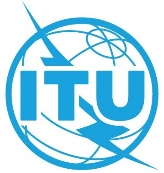 ПЛЕНАРНОЕ ЗАСЕДАНИЕДокумент 203-R26 октября 2022 годаОригинал: английскийпротоколтринадцатого ПЛЕНАРНОГО ЗАСЕДАНИЯпротоколтринадцатого ПЛЕНАРНОГО ЗАСЕДАНИЯПонедельник, 10 октября 2022 года, 13 час. 35 мин.Понедельник, 10 октября 2022 года, 13 час. 35 мин.Председатель: г-н Сабин Сэрмаш (Румыния)Председатель: г-н Сабин Сэрмаш (Румыния)Обсуждаемые вопросыДокументы1Заявление Генерального директора Всемирного почтового союза–2Отчет о ходе выполнения Резолюции 1408 Совета МСЭ703Девятая серия текстов, представленных Редакционным комитетом для первого чтения (B9)1434Девятая серия текстов, представленных Редакционным комитетом – второе чтение1435Десятая серия текстов, представленных Редакционным комитетом для первого чтения (B10)1446Десятая серия текстов, представленных Редакционным комитетом – второе чтение1447Одиннадцатая серия текстов, представленных Редакционным комитетом для первого чтения (B11)1458Одиннадцатая серия текстов, представленных Редакционным комитетом – второе чтение1459Двенадцатая серия текстов, представленных Редакционным комитетом для первого чтения (B12)15310Двенадцатая серия текстов, представленных Редакционным комитетом – второе чтение15311Тринадцатая серия текстов, представленных Редакционным комитетом для первого чтения (B13)15412Тринадцатая серия текстов, представленных Редакционным комитетом – второе чтение15413Четырнадцатая серия текстов, представленных Редакционным комитетом для первого чтения (B14)15514Четырнадцатая серия текстов, представленных Редакционным комитетом – второе чтение15515Награждение главного редактора Журнала МСЭ–